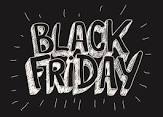 Black FridayCrazy 3’s Golf Fun TournamentNovember 23rdTee Times start at 10amFor more information contactDiane Rama, LPGA Professional215-896-3764